Name of Journal: World Journal of CardiologyManuscript NO: 57598Manuscript Type: ORIGINAL ARTICLERetrospective Cohort StudySafety and performance of the EverProTM everolimus-eluting coronary stent system with biodegradable polymer in a real-world scenarioTrimukhe R et al. One-year clinical outcome of the EverProTM coronary stent systemRahul Trimukhe, Preeti Vani, Arvind Patel, Vikas SalgotraRahul Trimukhe, Department of Cardiology, Atma Malik Hospital, Ahmednagar 423601, Maharashtra, IndiaPreeti Vani, Vikas Salgotra, SLTL Medical Division, SLTL (Sahajanand Laser Technology Ltd.), Gandhinagar 382016, Gujarat, IndiaArvind Patel, SLTL Group, SLTL (Sahajanand Laser Technology Ltd.), Gandhinagar 382016, Gujarat, IndiaAuthor contributions: Vani P, Patel A, and Salgotra V designed the study; Trimukhe R was involved in data collection, analysis and interpretation; all authors were involved in drafting, reviewing and approved the final version of the manuscript.Corresponding author: Vikas Salgotra, MPhil, Senior Researcher, SLTL Medical Division, SLTL (Sahajanand Laser Technology Ltd.), E30, Electronics Estate, GIDC, Sector 26, Gandhinagar 382016, Gujarat, India. clinical@sltl.comReceived: June 18, 2020Revised: October 15, 2020Accepted: November 5, 2020Published online: December 26, 2020AbstractBACKGROUNDThe EverProTM (Sahajanand Laser Technology Ltd., India) everolimus-eluting coronary stent system (EES) is a second-generation drug-eluting stent with a biodegradable polymer.AIMTo determine the safety and performance of the EverProTM EES in patients with coronary artery disease (CAD) during a 1-year clinical follow-up.METHODSThis observational, retrospective, single-center study enrolled patients who had been implanted with the EverProTM stent between June 01, 2018 and January 31, 2019, and had completed a 1-year follow-up period after the index procedure. The primary clinical endpoint was major adverse cardiac events (MACE) at 6 mo defined as the composite of cardiac death, myocardial infarction (MI), and target lesion revascularization (TLR). Secondary endpoints were the incidence of TLR at 1, 6 and 12 mo follow-up, MACE at 1 and 12 mo follow-up, and stent thrombosis up to 1 year after the index procedure.RESULTSThe study population comprised 77 patients (98 lesions). A total of 37 (48.1%) patients had comorbid hypertension. In total, 26 (33.8%) patients presented with ST segment elevation MI and 10.4% patients with non-ST segment elevation MI. Treated lesions were located mainly in the left anterior descending artery (49%) followed by the right coronary artery (29.6%), left circumflex (12.2%) and obtuse marginal (9.2%) arteries. The majority of patients had single-vessel disease (79%), 22.2% of lesions had a mild to severe thrombus load, and 94.9% were American College of Cardiology/American Heart Association type B or C. De novo stenting was performed in 96.9% of patients and 3% were treated for in-stent restenosis. Procedural success was attained in all patients. In-hospital or follow-up MACE and stent thrombosis were not reported during the 1-year follow-up period.CONCLUSIONThese findings suggest that the EverProTM EES is a safe and effective treatment option with no MACE or stent thrombosis reported during the 1-year study period in patients with CAD.Key Words: Coronary artery disease; Everolimus; Major adverse cardiac event; Retrospective, EverProTM, Myocardial infarctionCitation: Trimukhe R, Vani P, Patel A, Salgotra V. Safety and performance of the EverProTM everolimus-eluting coronary stent system with biodegradable polymer in a real-world scenario. World J Cardiol 2020; 12(12): 615-625  URL: https://www.wjgnet.com/1949-8462/full/v12/i12/615.htm  DOI: https://dx.doi.org/10.4330/wjc.v12.i12.615Core Tip: New-generation drug-eluting stents (DES) reduce the risk of stent thrombosis. However, the everolimus-eluting coronary stent system (EES) exerts higher interaction with rapamycin complex 2, higher bioavailability, shorter half-life than sirolimus, decreases vascular inflammation and promotes rapid endothelialization; therefore, outperforms paclitaxel DES in safety and efficacy. EverProTM, a second-generation EES with a biodegradable polymer and a 60 μm cobalt-chromium platform design, facilitates a reduction in intra-arterial injury. This observational study enrolled 77 patients with coronary artery disease (CAD), implanted with the EverProTM stent who completed a 1-year follow-up period after the index procedure. Our findings suggested that EverProTM EES is safe and effective with no major adverse cardiac events/stent thrombosis during the 1 year follow-up period in patients with CAD.INTRODUCTIONThe incidence of coronary artery disease (CAD) has been increasing, causing significant morbidity and mortality worldwide[1]. Percutaneous coronary intervention is an increasingly performed revascularization modality for the treatment of CAD. It aims to restore blood supply to myocardial tissues with poor blood supply due to coronary stenosis or vessel occlusion.Bare-metal stents (BMS) have demonstrated superior clinical outcomes over balloon angioplasty, but neointimal hyperplasia and restenosis are the major challenges in BMS technology. Evidence suggests that revascularization rates have markedly decreased with the use of drug-eluting stents (DES) compared to BMS[2-4], but the risk of late stent thrombosis was the major limitation of the first-generation of DES. Second-generation DES were designed to reduce stent thrombosis and maintain good acute and long-term results. Advances in DES technology, such as new polymers, novel platform material and structure, alteration in coating distribution or additional coating and better antiproliferative drugs, have resulted in the development of new generations of DES.Polymer composition and stent strut thickness are important factors affecting the clinical outcomes of DES. First-generation DES were manufactured from durable polymer and had thick struts which trigger the inflammatory process and induce stent thrombosis, while the new-generation DES employ biocompatible polymers which will be fully resorbed by hydrolysis after drug release. The strut thickness greatly differs among the available biodegradable polymer DES and thinner struts reduce vessel wall injury, decrease inflammation and promote faster endothelialization[5]. The strut thickness of new-generation biodegradable polymer stents is half of that in the first-generation biodegradable polymer DES[6]. Therefore, new-generation DES reduce the risk of stent thrombosis compared with first-generation DES, particularly very late stent thrombosis that can occur after discontinuation of dual antiplatelet agents[4]. Coronary stent systems with metal alloys and biodegradable polymers show similar clinical outcomes compared with durable polymer DES[7-9].Antiproliferative drugs in the second-generation DES belong to the “limus family” (sirolimus, everolimus, zotarolimus) that inhibit mammalian target of rapamycin, and everolimus is known to exert much higher interaction with rapamycin complex 2. This interaction blocks protein synthesis and arrests cell cycle progression, inhibits smooth muscle cell proliferation and reduces stent restenosis. Everolimus has higher bioavailability and a shorter half-life than sirolimus; it decreases vascular inflammation and promotes rapid endothelialization. Everolimus-eluting stents have outperformed paclitaxel DES, and outcomes are comparable with zotarolimus- and sirolimus-eluting stents in terms of safety and efficacy as shown in various clinical studies[10-12]. The EverProTM everolimus-eluting coronary stent system (EES) is an approved coronary stent system with a biodegradable polymer. It has an ultra-thin (60 μm) cobalt-chromium platform design that facilitates a reduction in intra-arterial injury. The present post-marketing surveillance study aimed to determine the safety and performance of the EverProTM EES in patients with CAD during the 1-year clinical follow-up.MATERIALS AND METHODSStudy designIn this single-center, observational study, consecutive patients who were implanted with the EverProTM stent between June 1, 2018 and January 31, 2019 at The Atma Malik Hospital, Maharashtra, India, and who completed 1-year follow-up were retrospectively selected in June 2019 to January 2020. The study protocol was approved by an independent ethics committee (Sangini Hospital Ethics Committee on 8th June 2020), and a waiver of informed consent was obtained. The study was conducted in accordance with the Declaration of Helsinki and the principles of good clinical practice, CTRI/2020/07/026564.Patient selectionAll patients aged > 18 years and implanted with EverProTM stents to treat CAD were included. Patients treated with stents other than the EverProTM stent during the index procedure, pregnant/lactating women, and those with grade III renal insufficiency, left ventricular ejection fraction < 30%, history of cardiac failure, structural heart disease, cardiomyopathies, or arrhythmia were excluded. A detailed description of the inclusion and exclusion criteria is provided in Figure 1.Device descriptionThe EverProTM (Sahajanand Laser Technologies Ltd., India) EES is an approved DES comprising a biodegradable polymer and surgical grade cobalt-chromium L605 alloy, everolimus as the active pharmaceutical ingredient and poly-l-lactide (PLLA) and poly-dl-lactide-co-glycolide (PLGA) as the drug carrier. PLLA and PLGA in the EverProTM EES slowly and gradually erode within six months into small molecules, and are metabolized and excreted as carbon dioxide and water. The design of the everolimus-eluting coronary stent is an 8-crown laser cut hybrid design that provides uniform vessel scaffolding and drug distribution (Figure 2).Study procedure and data collectionThe indications for the angioplasty procedure and stent implantation were at the discretion of the treating physicians per the standard treatment guidelines. Baseline patient data, including age, gender, medical history, angina status, and clinical presentation were collected retrospectively from inpatient and outpatient clinical notes, angiogram reports, and procedural angiographic images and discharge summaries. Routine laboratory data including cardiac biomarkers, blood chemistry, and 12-lead electrocardiogram were also collected. The data from the paper case report forms were translated to a central database that was used for the final analysis. The follow-up data of patients attending the clinic were extracted from their medical records. A few patients were followed up by telephone and asked a list of questions from a structured questionnaire to determine the exact status of the endpoint. We excluded patients with incomplete medical notes or those who did not respond to telephonic follow-ups.Study endpoints and definitionsThe primary clinical endpoint of this study was major adverse cardiac events (MACE) at 6-mo follow-up. MACE was defined as a composite of cardiac death, myocardial infarction (MI), and target lesion revascularization (TLR). The secondary endpoints consisted of TLR at 1, 6 and 12 mo follow-up, MACE at 1, and 12 mo follow-up, and the frequency of stent thrombosis up to 1 year after the date of stent implantation. The outcomes of stent thrombosis were further divided into definite, probable, and possible stent thrombosis, as defined by The Academic Research Consortium[13,14]. Cardiac death was considered in the case of any death owing to cardiac cause (MI, low output failure and lethal arrhythmia), unobserved death, death due to unknown reasons, and all procedure-related deaths, including those associated with concomitant treatment. MI was defined as an increase in cardiac troponin values [> 5 × 99th percentile upper reference limit (URL)] in patients who had normal baseline values (≤ 99th percentile URL) or an increase in cardiac troponin values of > 20% when the baseline values were elevated and stable, or declining. Pathological Q waves were defined as per amplitude, location, and depth if they were present in at least two contiguous leads. Restenosis within the stent or in the 5-mm distal or proximal to the stent was considered to require TLR. Stenosis in any segment of the treated vessel was defined as target vessel revascularization. The incidence of stent thrombosis was considered acute if it occurred within 24 h, sub-acute if it occurred between 1 and 30 d, and late if it took place after 30 d. Any symptoms suggestive of an acute coronary syndrome and angiographic or pathological confirmation were termed as definite stent thrombosis. Any unexplained death within 30 d or target vessel MI without angiographic confirmation of stent thrombosis was described as probable stent thrombosis. Unexplained death after 30 d was described as possible stent thrombosis.Statistical analysisAll calculations were based on the available data and missing data were excluded from the calculations. Categorical data are presented as frequency and percentages. Continuous variables are presented as the mean ± standard deviation (SD). The data were analyzed using the Statistical Package for Social Sciences program (SPSS Inc., Chicago, IL, United States), version 23.As no hypothesis was tested in the study, we did not perform formal sample size calculation and included patients who met the eligibility criteria during the stipulated time.RESULTSBaseline demographic and clinical characteristicsThe total study population comprised 77 patients (98 lesions). Baseline demographic and clinical characteristics are shown in Table 1. The mean (SD) age of patients was 55 ± 11.8 years, and 77% were men. A total of 48% of patients had comorbid hypertension, 19.4% had diabetes, and 31% were smokers. The majority of patients presented with MI (44.2%) followed by stable angina in 39%. The majority of patients had single-vessel disease (79%).Procedural and lesion characteristicsA total of 102 lesions were detected in these patients, and 98 lesions were treated by implantation of the EverProTM stent. Treated lesions were located mainly in the left anterior descending artery (49%), followed by the right coronary artery (29.6%), left circumflex (12.2%) and obtuse marginal (9.2%) arteries. Approximately 22.2% of lesions had a mild to severe thrombus load and 94.9% lesions were American College of Cardiology/American Heart Association type B or C. De novo stenting was performed in 96.9% of patients and 3% were treated for in-stent restenosis. Procedure-related details are shown in Table 2. Procedural success was attained in all patients with no in-hospital MACE. All patients were prescribed antiplatelet agents at discharge (Table 2).Clinical outcomes during follow-upMACE and stent thrombosis were not observed in any of the patients throughout the 1-year follow-up period.DISCUSSIONThis post-marketing surveillance study was performed to determine the safety and performance of EverProTM stents for the treatment of CAD in a real-world clinical setting. The results of this study show that the EverProTM stent was not associated with MACE or TLR. In addition, stent thrombosis was not observed during the 1-year follow-up period.The clinical performance and safety of everolimus-eluting stents in the treatment of CAD have been well documented. The series of SPIRIT clinical trials demonstrated the superior efficacy of EES over BMS and paclitaxel-eluting stents[10]. Furthermore, a meta-analysis of the final results of SPIRIT II, III, and IV clinical trials demonstrated that EES was superior to paclitaxel-eluting stents in reducing target lesion failure (8.9% vs 12.5%, P = 0.0002), all-cause mortality (3.2% vs 5.1%, P = 0.003), MI (3.2% vs 5.1%, P = 0.002), cardiac death or MI (4.4% vs 6.3%, P = 0.005), ischemia-driven TLR (6.0% vs 8.2%, P = 0.004), stent thrombosis (0.7% vs 1.7%, P = 0.003), and MACE (9.4% vs 13.0%, P = 0.0002)[11]. The safety and efficacy of EES have also been demonstrated in selected high-risk patients in real-world studies. The XIENCE V United States trial evaluated 5054 participants, and 98.1% reached the 1-year follow-up. No stent thrombosis was observed in standard-risk and high-risk patients even after discontinuation of dual antiplatelet therapy after 6 mo[15]. EES have been compared with sirolimus-eluting stents, and at 5 years, MACE (14.0% vs 17.4%, respectively) and stent thrombosis (0.4% vs 2.0%, respectively) rates were found to be lower in the EES group than in the SES group[16]. Clinical studies comparing zotarolimus-eluting stents (ZES) to EES have shown that ZES are non-inferior to EES with regard to death from cardiac causes, MI, or clinically indicated TLR within 1 year. However, the rate of stent thrombosis was higher with ZES than with EES (2.3% vs 1.5%)[17]. In a meta-analysis, compared to paclitaxel and sirolimus, EES were also found to be more efficacious and safe in patients with concomitant diabetes, resulting in a reduction in MACE of 18%, MI of 43%, and stent thrombosis of 46%[18].The 12-mo MACE rate following implantation of EES ranged from 0.3% to 6.2% for diverse clinical presentations in randomized trials, and real-world studies[19-24]. The 1-year incidence of MACE following treatment with another indigenous biodegradable polymer DEC ranged from 0.9% to 4.2%[25-27]. No MACE was reported during the 1-year follow-up period in our study. The EverProTM stent has a very thin strut (60 μm) and it is built on a cobalt-chromium L605 alloy platform with SCHIFSORB polymer technology. The biodegradable polymers PLLA and PLGA degrade entirely and reduce the risk of thrombosis. The stent has an innovative “S”- and alternate “C”-linked 8-crown design that enhances flexibility and provides high radial strength. With foreshortening of < 0.2%, it is ideal for all lesion locations, including ostial lesions. Additionally, the utilization of electropolishing technology results in an ultra-smooth stent surface that reduces the risk of edge dissection and very late stent thrombosis. These properties may have contributed to the procedural success and good clinical outcomes observed in this study.While these data on the use of the EverProTM stent in the treatment of CAD are very promising, this study is limited by its observational design, retrospective analysis of data, small sample size, and a short follow-up period. Therefore, the results need to be substantiated in well-designed studies with a longer follow-up duration.CONCLUSIONThe findings of this study support the favorable safety and performance of the EverProTM EES. Product characteristics, such as the conformal coating of everolimus and ultra-smooth stent surface that provides high radial strength with minimal foreshortening, may be responsible for these results. The EverProTM EES could be an effective alternative to other contemporary DES for the treatment of CAD.ARTICLE HIGHLIGHTSResearch backgroundThe increasing prevalence of coronary artery disease (CAD) has caused significantly higher rates of morbidity and mortality worldwide. Thus, percutaneous coronary intervention, a revascularization modality to treat CAD, restores blood supply to myocardial tissues. Antiproliferative drugs in second-generation drug-eluting stents (DES) inhibit mammalian target of rapamycin and affect stent restenosis. However, EverProTM, an approved second-generation everolimus-eluting coronary stent system (EES) with a biodegradable polymer facilitates a reduction in intra-arterial injury.Research motivationSirolimus has a longer half-life, lower bioavailability and does not directly affect stent restenosis. However, everolimus outperforms sirolimus and can decrease vascular inflammation and promote rapid endothelialization. These findings indicate the potential of EES to replace second-generation DES and impart benefits to patients with CAD.Research objectivesThe objectives of this study were to determine the safety and performance of EverProTM EES in a real-world scenario and to translate its use into the real world as an effective alternative to DES for the treatment of CAD. The EverProTM EES could offer various benefits in addition to reduced stent restenosis and rapid endothelialization.Research methodsThis single-center, observational study enrolled patients who completed a 1-year follow-up period after being implanted with the EverProTM stent (between June 01, 2018 and January 31, 2019). As no hypothesis was tested in the study, we did not perform a formal sample size calculation and included patients who met the eligibility criteria during the stipulated time.Research resultsOf the 102 lesions detected in the included patients, 98 lesions were treated by implantation of the EverProTM stent. De novo stenting was performed in 96.9% of patients and 3% were treated for in-stent restenosis. Procedural success was attained in all patients with no in-hospital major adverse cardiac events (MACE) or stent thrombosis observed throughout the follow-up period. However, the results were limited by the study’s observational nature, retrospective data analysis and a shorter follow-up period.Research conclusionsThe results showed that EverProTM EES is a safe and effective treatment alternative as no MACE or stent thrombosis was observed during the 1-year study period in patients with CAD.Research perspectivesThe data on the use of the EverProTM stent in the treatment of CAD are very promising. However, if future studies can overcome the study limitation by conducting well-designed studies with a larger sample size and a longer follow-up duration, EverProTM EES can be used as an alternative to contemporary DES for treating CAD.REFERENCES1 Jayashree S, Arindam M, Vijay KV. Genetic epidemiology of coronary artery disease: an Asian Indian perspective. J Genet 2015; 94: 539-549 [PMID: 26440097 DOI: 10.1007/s12041-015-0547-4]2 Drachman DE. Clinical experience with drug-eluting stents. Rev Cardiovasc Med 2002; 3 Suppl 5: S31-S37 [PMID: 12478233]3 Morice MC, Serruys PW, Sousa JE, Fajadet J, Ban Hayashi E, Perin M, Colombo A, Schuler G, Barragan P, Guagliumi G, Molnàr F, Falotico R; RAVEL Study Group. Randomized Study with the Sirolimus-Coated Bx Velocity Balloon-Expandable Stent in the Treatment of Patients with de Novo Native Coronary Artery Lesions. A randomized comparison of a sirolimus-eluting stent with a standard stent for coronary revascularization. N Engl J Med 2002; 346: 1773-1780 [PMID: 12050336 DOI: 10.1056/NEJMoa012843]4 Daemen J, Wenaweser P, Tsuchida K, Abrecht L, Vaina S, Morger C, Kukreja N, Jüni P, Sianos G, Hellige G, van Domburg RT, Hess OM, Boersma E, Meier B, Windecker S, Serruys PW. Early and late coronary stent thrombosis of sirolimus-eluting and paclitaxel-eluting stents in routine clinical practice: data from a large two-institutional cohort study. Lancet 2007; 369: 667-678 [PMID: 17321312 DOI: 10.1016/S0140-6736(07)60314-6]5 Kang SH, Park KW, Kang DY, Lim WH, Park KT, Han JK, Kang HJ, Koo BK, Oh BH, Park YB, Kandzari DE, Cohen DJ, Hwang SS, Kim HS. Biodegradable-polymer drug-eluting stents vs. bare metal stents vs. durable-polymer drug-eluting stents: a systematic review and Bayesian approach network meta-analysis. Eur Heart J 2014; 35: 1147-1158 [PMID: 24459196 DOI: 10.1093/eurheartj/eht570]6 Byrne RA, Stone GW, Ormiston J, Kastrati A. Coronary balloon angioplasty, stents, and scaffolds. Lancet 2017; 390: 781-792 [PMID: 28831994 DOI: 10.1016/S0140-6736(17)31927-X]7 Zhang Y, Tian N, Dong S, Ye F, Li M, Bourantas CV, Iqbal J, Onuma Y, Muramatsu T, Diletti R, Garcia-Garcia HM, Xu B, Serruys PW, Chen S. Impact of biodegradable versus durable polymer drug-eluting stents on clinical outcomes in patients with coronary artery disease: a meta-analysis of 15 randomized trials. Chin Med J (Engl) 2014; 127: 2159-2166 [PMID: 24890171]8 Picard F, Pighi M, de Hemptinne Q, Airaksinen J, Vinco G, de Pommereau A, Biancari F, Varenne O. Comparison of the biodegradable polymer everolimus-eluting stent with contemporary drug-eluting stents: A systematic review and meta-analysis. Int J Cardiol 2019; 278: 51-56 [PMID: 30503189 DOI: 10.1016/j.ijcard.2018.11.113]9 Kufner S, Joner M, Thannheimer A, Hoppmann P, Ibrahim T, Mayer K, Cassese S, Laugwitz KL, Schunkert H, Kastrati A, Byrne RA; ISAR-TEST 4 (Intracoronary Stenting and Angiographic Results: Test Efficacy of 3 Limus-Eluting Stents) Investigators. Ten-Year Clinical Outcomes From a Trial of Three Limus-Eluting Stents With Different Polymer Coatings in Patients With Coronary Artery Disease. Circulation 2019; 139: 325-333 [PMID: 30586724 DOI: 10.1161/CIRCULATIONAHA.118.038065]10 Townsend JC, Rideout P, Steinberg DH. Everolimus-eluting stents in interventional cardiology. Vasc Health Risk Manag 2012; 8: 393-404 [PMID: 22910420 DOI: 10.2147/VHRM.S23388]11 Dangas GD, Serruys PW, Kereiakes DJ, Hermiller J, Rizvi A, Newman W, Sudhir K, Smith RS Jr, Cao S, Theodoropoulos K, Cutlip DE, Lansky AJ, Stone GW. Meta-analysis of everolimus-eluting versus paclitaxel-eluting stents in coronary artery disease: final 3-year results of the SPIRIT clinical trials program (Clinical Evaluation of the Xience V Everolimus Eluting Coronary Stent System in the Treatment of Patients With De Novo Native Coronary Artery Lesions). JACC Cardiovasc Interv 2013; 6: 914-922 [PMID: 24050859 DOI: 10.1016/j.jcin.2013.05.005]12 Piccolo R, Stefanini GG, Franzone A, Spitzer E, Blöchlinger S, Heg D, Jüni P, Windecker S. Safety and efficacy of resolute zotarolimus-eluting stents compared with everolimus-eluting stents: a meta-analysis. Circ Cardiovasc Interv 2015; 8: [PMID: 25858975 DOI: 10.1161/CIRCINTERVENTIONS.114.002223]13 Cutlip DE, Windecker S, Mehran R, Boam A, Cohen DJ, van Es GA, Steg PG, Morel MA, Mauri L, Vranckx P, McFadden E, Lansky A, Hamon M, Krucoff MW, Serruys PW; Academic Research Consortium. Clinical end points in coronary stent trials: a case for standardized definitions. Circulation 2007; 115: 2344-2351 [PMID: 17470709 DOI: 10.1161/CIRCULATIONAHA.106.685313]14 Thygesen K, Alpert JS, Jaffe AS, Simoons ML, Chaitman BR, White HD; Joint ESC/ACCF/AHA/WHF Task Force for Universal Definition of Myocardial Infarction; Authors/Task Force Members Chairpersons, Thygesen K, Alpert JS, White HD; Biomarker Subcommittee, Jaffe AS, Katus HA, Apple FS, Lindahl B, Morrow DA; ECG Subcommittee, Chaitman BR, Clemmensen PM, Johanson P, Hod H; Imaging Subcommittee, Underwood R, Bax JJ, Bonow JJ, Pinto F, Gibbons RJ; Classification Subcommittee, Fox KA, Atar D, Newby LK, Galvani M, Hamm CW; Intervention Subcommittee, Uretsky BF, Steg PG, Wijns W, Bassand JP, Menasche P, Ravkilde J; Trials & Registries Subcommittee, Ohman EM, Antman EM, Wallentin LC, Armstrong PW, Simoons ML; Trials & Registries Subcommittee, Januzzi JL, Nieminen MS, Gheorghiade M, Filippatos G; Trials & Registries Subcommittee, Luepker RV, Fortmann SP, Rosamond WD, Levy D, Wood D; Trials & Registries Subcommittee, Smith SC, Hu D, Lopez-Sendon JL, Robertson RM, Weaver D, Tendera M, Bove AA, Parkhomenko AN, Vasilieva EJ, Mendis S; ESC Committee for Practice Guidelines (CPG), Bax JJ, Baumgartner H, Ceconi C, Dean V, Deaton C, Fagard R, Funck-Brentano C, Hasdai D, Hoes A, Kirchhof P, Knuuti J, Kolh P, McDonagh T, Moulin C, Popescu BA, Reiner Z, Sechtem U, Sirnes PA, Tendera M, Torbicki A, Vahanian A, Windecker S; Document Reviewers, Morais J, Aguiar C, Almahmeed W, Arnar DO, Barili F, Bloch KD, Bolger AF, Botker HE, Bozkurt B, Bugiardini R, Cannon C, de Lemos J, Eberli FR, Escobar E, Hlatky M, James S, Kern KB, Moliterno DJ, Mueller C, Neskovic AN, Pieske BM, Schulman SP, Storey RF, Taubert KA, Vranckx P, Wagner DR. Third universal definition of myocardial infarction. J Am Coll Cardiol 2012; 60: 1581-1598 [PMID: 22958960 DOI: 10.1016/j.jacc.2012.08.001]15 Krucoff MW, Rutledge DR, Gruberg L, Jonnavithula L, Katopodis JN, Lombardi W, Mao VW, Sharma SK, Simonton CA, Tamboli HP, Wang J, Wilburn O, Zhao W, Sudhir K, Hermiller JB. A new era of prospective real-world safety evaluation primary report of XIENCE V USA (XIENCE V Everolimus Eluting Coronary Stent System condition-of-approval post-market study). JACC Cardiovasc Interv 2011; 4: 1298-1309 [PMID: 22192371 DOI: 10.1016/j.jcin.2011.08.010]16 Jensen LO, Thayssen P, Christiansen EH, Maeng M, Ravkilde J, Hansen KN, Hansen HS, Krusell L, Kaltoft A, Tilsted HH, Berencsi K, Junker A, Lassen JF; SORT OUT IV Investigators. Safety and Efficacy of Everolimus- Versus Sirolimus-Eluting Stents: 5-Year Results From SORT OUT IV. J Am Coll Cardiol 2016; 67: 751-762 [PMID: 26892409 DOI: 10.1016/j.jacc.2015.11.051]17 Serruys PW, Silber S, Garg S, van Geuns RJ, Richardt G, Buszman PE, Kelbaek H, van Boven AJ, Hofma SH, Linke A, Klauss V, Wijns W, Macaya C, Garot P, DiMario C, Manoharan G, Kornowski R, Ischinger T, Bartorelli A, Ronden J, Bressers M, Gobbens P, Negoita M, van Leeuwen F, Windecker S. Comparison of zotarolimus-eluting and everolimus-eluting coronary stents. N Engl J Med 2010; 363: 136-146 [PMID: 20554978 DOI: 10.1056/NEJMoa1004130]18 Bavishi C, Baber U, Panwar S, Pirrotta S, Dangas GD, Moreno P, Tamis-Holland J, Kini AS, Sharma SK. Efficacy and safety of everolimus and zotarolimus-eluting stents versus first-generation drug-eluting stents in patients with diabetes: A meta-analysis of randomized trials. Int J Cardiol 2017; 230: 310-318 [PMID: 28062139 DOI: 10.1016/j.ijcard.2016.12.116]19 Park KW, Chae IH, Lim DS, Han KR, Yang HM, Lee HY, Kang HJ, Koo BK, Ahn T, Yoon JH, Jeong MH, Hong TJ, Chung WY, Jo SH, Choi YJ, Hur SH, Kwon HM, Jeon DW, Kim BO, Park SH, Lee NH, Jeon HK, Gwon HC, Jang YS, Kim HS. Everolimus-eluting versus sirolimus-eluting stents in patients undergoing percutaneous coronary intervention: the EXCELLENT (Efficacy of Xience/Promus Versus Cypher to Reduce Late Loss After Stenting) randomized trial. J Am Coll Cardiol 2011; 58: 1844-1854 [PMID: 22018294 DOI: 10.1016/j.jacc.2011.07.031]20 Kim WJ, Lee SW, Park SW, Kim YH, Yun SC, Lee JY, Park DW, Kang SJ, Lee CW, Lee JH, Choi SW, Seong IW, Lee BK, Lee NH, Cho YH, Shin WY, Lee SJ, Lee SW, Hyon MS, Bang DW, Park WJ, Kim HS, Chae JK, Lee K, Park HK, Park CB, Lee SG, Kim MK, Park KH, Choi YJ, Cheong SS, Yang TH, Jang JS, Her SH, Park SJ; ESSENCE-DIABETES Study Investigators. Randomized comparison of everolimus-eluting stent versus sirolimus-eluting stent implantation for de novo coronary artery disease in patients with diabetes mellitus (ESSENCE-DIABETES): results from the ESSENCE-DIABETES trial. Circulation 2011; 124: 886-892 [PMID: 21810659 DOI: 10.1161/CIRCULATIONAHA.110.015453]21 Kimura T, Morimoto T, Natsuaki M, Shiomi H, Igarashi K, Kadota K, Tanabe K, Morino Y, Akasaka T, Takatsu Y, Nishikawa H, Yamamoto Y, Nakagawa Y, Hayashi Y, Iwabuchi M, Umeda H, Kawai K, Okada H, Kimura K, Simonton CA, Kozuma K; RESET Investigators. Comparison of everolimus-eluting and sirolimus-eluting coronary stents: 1-year outcomes from the Randomized Evaluation of Sirolimus-eluting Versus Everolimus-eluting stent Trial (RESET). Circulation 2012; 126: 1225-1236 [PMID: 22824435 DOI: 10.1161/CIRCULATIONAHA.112.104059]22 Hofma SH, Brouwer J, Velders MA, van't Hof AW, Smits PC, Queré M, de Vries CJ, van Boven AJ. Second-generation everolimus-eluting stents versus first-generation sirolimus-eluting stents in acute myocardial infarction. 1-year results of the randomized XAMI (XienceV Stent vs. Cypher Stent in Primary PCI for Acute Myocardial Infarction) trial. J Am Coll Cardiol 2012; 60: 381-387 [PMID: 22835668 DOI: 10.1016/j.jacc.2012.01.073]23 Kasturi S. Safety and efficacy of a novel everolimus eluting stent system in real world patients with coronary artery disease, a report of 1 year outcomes from ongoing see-real registry. Eur Heart J 2018; 39: 134024 Alidoosti M, Sharifnia V, Kassaian SE, Hajizeinali A, Poorhosseini H, Salarifar M, Nozari Y, Hakki Kazazi E. One-Year Outcome of Everolimus-Eluting Stents Versus Biolimus-Eluting Stents in Patients Undergoing Percutaneous Coronary Intervention. J Tehran Heart Cent 2016; 11: 62-67 [PMID: 27928256]25 Abhyankar A, Sandhu MS, Polavarapu RS. Twelve-month comparative analysis of clinical outcomes using biodegradable polymer-coated everolimus-eluting stents versus durable polymer-coated everolimus-eluting stents in all-comer patients. Indian Heart J 2019; 71: 149-154 [PMID: 31280828 DOI: 10.1016/j.ihj.2019.04.013]26 Durgaprasad R, Velam V, Kasala L, Gajjala OR, Kanavat SN. Comparison of 1-year Outcomes of Biodegradable Polymer (Everoflex) Versus Permanent Polymer (Xience Pro) Coated Everolimus-eluting Coronary Stent Systems in All-comers Patient Population at a Tertiary Care Hospital. J Am Coll Cardiol 2017; 69: S81 [DOI: 10.1016/j.jacc.2017.03.193]27 Gupta M,Batra V, Girish MP, Bansal A, Tyagi S. TCT-304 1-Year Clinical Outcomes in Patients Implanted With Biodegradable Polymer Coated Ultrathin Strut Sirolimus-Eluting Coronary Stent System for the Treatment of Very Long (≥ 40-mm) Lesions. J Am Coll Cardiol 2019; 74: B302 [DOI: 10.1016/j.jacc.2019.08.380]FootnotesInstitutional review board statement: The study was reviewed and approved by an Independent ethics committee.Informed consent statement: The study involved retrospective data collection from the medical records in the hospital; therefore, we obtained permission from the head of the institution for data collection.Conflict-of-interest statement: Vani P, Patel A, Salgotra V are employees of Sahajanand Laser Technology Ltd., and Dr. Trimukhe R is an employee of Atma Malik Hospital. The authors do not have any other conflicts of interest to declare.Data sharing statement: No additional data are available.STROBE statement: The authors have read the STROBE Statement—checklist of items, and the manuscript was prepared and revised according to the STROBE Statement—checklist of items.Open-Access: This article is an open-access article that was selected by an in-house editor and fully peer-reviewed by external reviewers. It is distributed in accordance with the Creative Commons Attribution NonCommercial (CC BY-NC 4.0) license, which permits others to distribute, remix, adapt, build upon this work non-commercially, and license their derivative works on different terms, provided the original work is properly cited and the use is non-commercial. See: http://creativecommons.org/Licenses/by-nc/4.0/Manuscript source: Unsolicited manuscriptPeer-review started: June 18, 2020First decision: September 18, 2020Article in press: November 5, 2020Specialty type: Cardiac and cardiovascular systemsCountry/Territory of origin: IndiaPeer-review report’s scientific quality classificationGrade A (Excellent): 0Grade B (Very good): 0Grade C (Good): CGrade D (Fair): DGrade E (Poor): 0P-Reviewer: Berezin AE S-Editor: Huang P L-Editor:  Webster JR P-Editor: Li JHFigure LegendsFigure 1 Eligibility criteria for the study.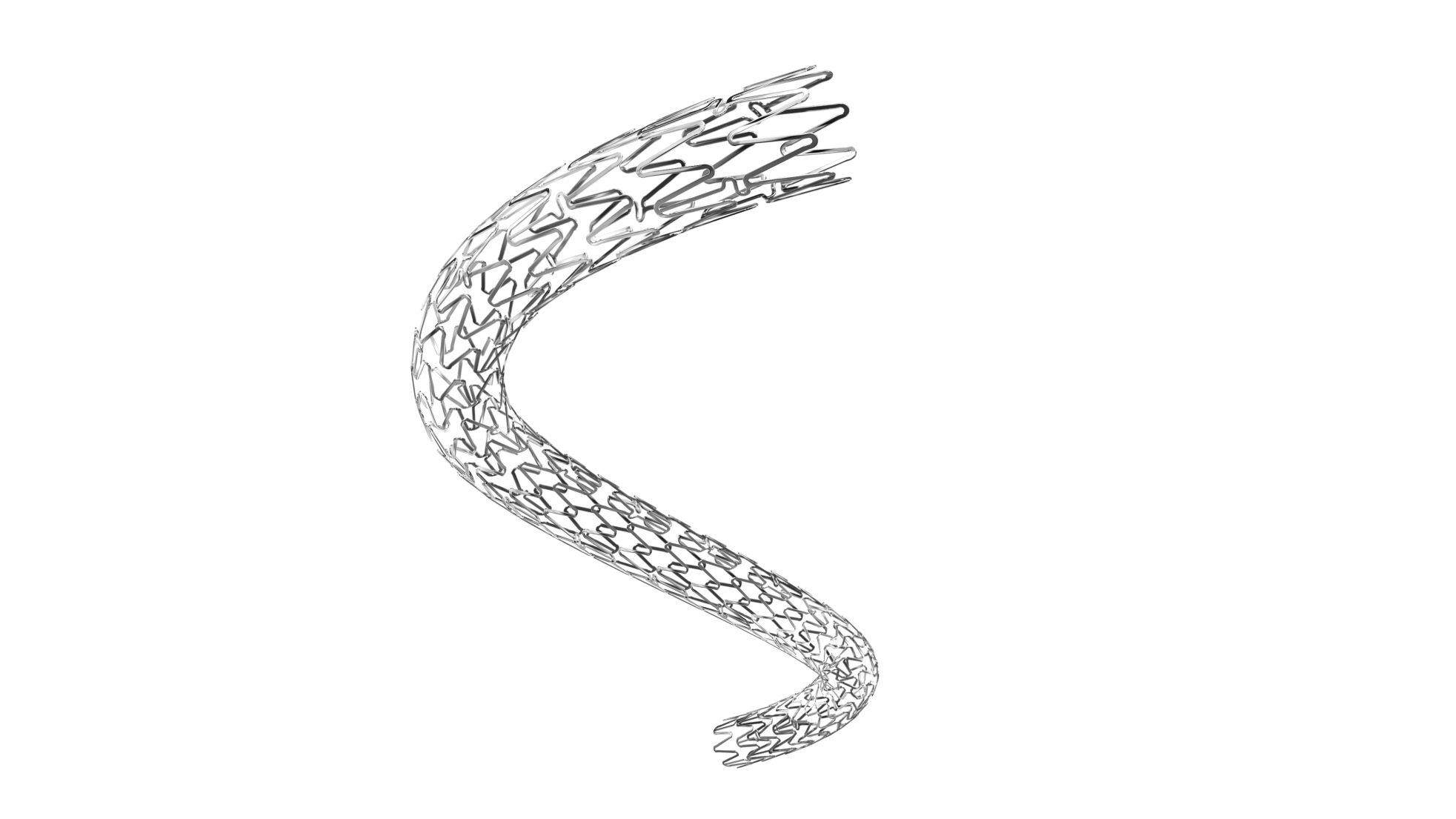 Figure 2 Design of the everolimus-eluting coronary stent.Table 1 Baseline demographics and clinical characteristicsLVEF: Left ventricular ejection fraction; NSTEMI: Non-stent thrombosis segment elevation myocardial infarction; SD: Standard deviation; STEMI: Stent thrombosis segment elevation myocardial infarction; bpm: Beats per minute.Table 2 Procedural and lesion characteristicsACC: American College of Cardiology; AHA: American Heart Association; SD: Standard deviation; TIMI: Thrombolysis in myocardial infarction.Characteristicsn = 77Age (mean ± SD), yr55 ± 11.8Men, n (%)59 (76.6)Medical history, n (%)Hypertension37 (48.1)Diabetes15 (19.48)Smoking24 (31.2)Consumption of alcohol9 (11.7)Stroke2 (2.6)Previous coronary intervention4 (5.2)Previous myocardial infarction34 (44.2)Cardiac status, n (%)Stable angina30 (39)Unstable angina13 (16.9)STEMI26 (33.8)NSTEMI8 (10.4)Coronary angiogram finding, n (%)Single-vessel disease61 (79.2)Double-vessel disease16 (20.8)Triple-vessel disease0 (0.0)Heart rate (mean ± SD), bpm81.26 ± 12.08Systolic blood pressure (mean ± SD), mmHg134.91 ± 27.51Diastolic blood pressure (mean ± SD), mmHg83.19 ± 13.57Serum creatinine (mean ± SD), mg/dL1.13 ± 0.23LVEF (mean ± SD), %46.38 ± 8.19Characteristicsn = 77Access site approach, n (%)Femoral20 (26)Radial57 (74)Total number of lesions102Total number of lesions treated with EverProTM98Lesions per patient1.32Stents per patient1.27Lesion location, n (%)Right carotid artery29 (29.6)Left anterior descending artery48 (49)Left circumflex artery12 (12.2)Obtuse marginal artery9 (9.2)Stenosis type, n (%)De novo95 (96.9)In-stent3 (3.1)Thrombus load, n (%)None76 (77.6)Mild10 (10.2)Moderate5 (5.1)Severe7 (7.1)ACC/AHA lesion type, n (%)A5 (5.1)B130 (30.6)B238 (38.8)C25 (25.5)Percent stenosis (mean ± SD)88.39 ± 9.30Stent length (mean ± SD), mm18.20 ± 4.34 Stent diameter (mean ± SD), mm2.89 ± 0.36TIMI flow post-procedure, n (%)TIMI 398 (100)Discharge medications, n (%)Aspirin77 (100)Clopidogrel44 (57.1)Ticlopidine2 (2.6)Prasugrel3 (3.9)Ticagrelor27 (35.1)